                                     РОССИЙСКАЯ   ФЕДЕРАЦИЯ             ОРЛОВСКАЯ  ОБЛАСТЬКРАСНОЗОРЕНСКИЙ РАЙОННЫЙ СОВЕТНАРОДНЫХ ДЕПУТАТОВРЕШЕНИЕВ соответствии с Федеральным законом от 07.02.2011 года № 6-ФЗ «Об общих принципах организации и деятельности контрольно-счетных органов субъектов Российской Федерации и муниципальных образований» (в ред. Федерального закона от 01.07.2021 № 255-ФЗ «О внесении изменений в Федеральный закон «Об общих принципах организации и деятельности контрольно-счетных органов субъектов Российской Федерации и муниципальных образований» и отдельные законодательные акты Российской Федерации»), Краснозоренский районный Совет народных депутатовРЕШИЛ:         1. Наделить орган местного самоуправления Контрольно-счетную палату Краснозоренского района Орловской области правом юридического лица. 2. Поручить председателю Контрольно-счетной палаты Краснозоренского района Орловской области осуществить государственную регистрацию Контрольно-счетной палаты Краснозоренского района Орловской области в качестве юридического лица в регистрирующем органе.         3. Настоящее решение направить Главе района для подписания и опубликования. 4. Настоящее решение вступает в силу после его опубликования.Председатель районного Совета народных депутатов	С.А.ЕрмаковГлава района                                                                                   И.А.Пряжников№ 16«29» ноября 2021 годаО наделении органа местного самоуправления Контрольно-счетной палаты Краснозоренского района Орловской области правом юридического лицаПринято на 2 заседании районного Совета народных  депутатовот «19» ноября 2021 г. № 23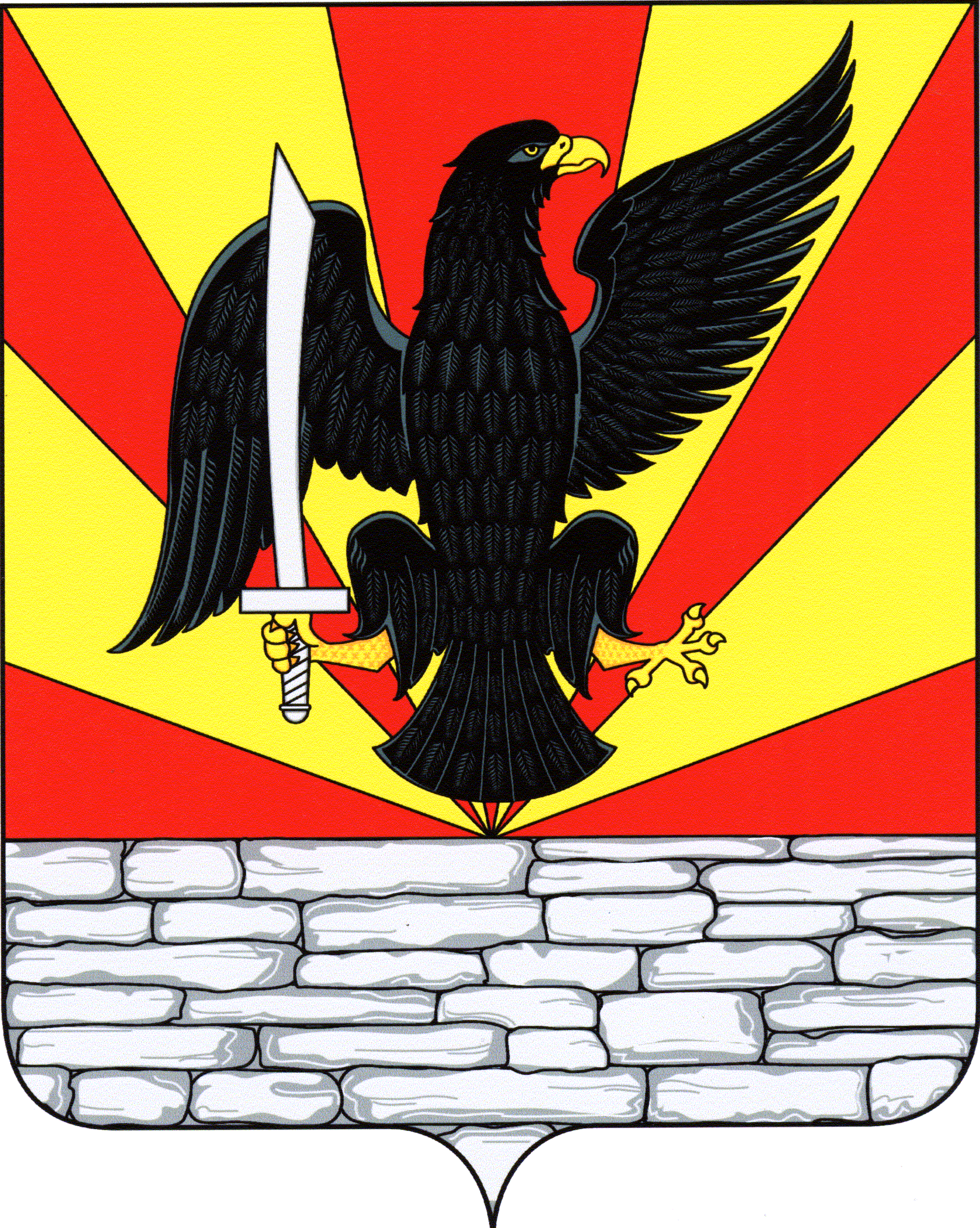 